                                                                                                                                                                                                        О Т К Р Ы Т О Е    А К Ц И О Н Е Р Н О Е     О Б Щ Е С Т В О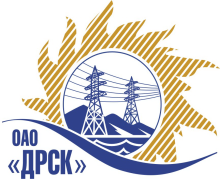 		Протокол выбора победителяг.  Благовещенск, ул. Шевченко, 28ПРЕДМЕТ ЗАКУПКИ:Открытый электронный запрос цен: «Релейная аппаратура» для нужд филиалов ОАО «ДРСК» «Амурские  электрические сети», «Приморские электрические сети», «Хабаровские электрические сети», «Электрические сети Еврейской автономной области».Закупка проводится согласно ГКПЗ 2014г. раздела 2.2.2 «Материалы ТПиР»  № 1536  на основании указания ОАО «ДРСК» от  03.03.2014 г. № 41.Плановая стоимость закупки:  1 287 548,00   рублей без учета НДС.С.Форма голосования членов Закупочной комиссии: очно-заочнаяПРИСУТСТВОВАЛИ:	На заседании присутствовали 7 членов Закупочной комиссии 2 уровня. ВОПРОСЫ, ВЫНОСИМЫЕ НА РАССМОТРЕНИЕ ЗАКУПОЧНОЙ КОМИССИИ: О признании предложений соответствующими условиям закупки.О признании предложений несоответствующими условиям закупки.О ранжировке предложений Участников закупки.  Выбор победителяРАССМАТРИВАЕМЫЕ ДОКУМЕНТЫ:Протокол вскрытия конвертов от 18.03.2014г. № 182/МТПиР-ВИндивидуальное заключение Смирных А.Ю.Индивидуальное заключение Моториной О.А.Индивидуальное заключение Лаптева И.А.ВОПРОС 1 «О признании предложений соответствующими условиям закупки»ОТМЕТИЛИ:Предложения ЗАО "Чебоксарский Электроаппарат" (428000 г. Чебоксары пр. И. Яковлева 3), ЗАО "ЧЭАЗ" (Чувашская Республика - Чаваш Республики, 428000, г. Чебоксары, пр. Яковлева, 5) признаются удовлетворяющим по существу условиям закупки. Предлагается принять данные предложения к дальнейшему рассмотрению.ВОПРОС 2 «О признании предложений несоответствующими условиям закупки»ОТМЕТИЛИ:Предложение ООО "ЭТК" (428027, Чувашская Республика, г. Чебоксары, ул. Хузангая, д. 14) (на сумму 1 490 202,20  руб. без учета НДС) признается неудовлетворяющим по существу условиям закупки, т.к. участник не предоставил документальное подтверждение наличия деловых связей с производителем предлагаемой продукции и гарантийные обязательства производителя (обязательное условие п. 3.1 ТЗ). Предлагается отклонить предложение от  дальнейшего рассмотрения.ВОПРОС 3 «О ранжировке предложений Участников закупки»ОТМЕТИЛИ:В соответствии с требованиями и условиями, предусмотренными извещением о закупке и Закупочной документацией предлагается ранжировать предложения  следующим образом: За период актуальности запроса цен участниками было сделано по одной ставке.ВОПРОС № 4 «Выбор победителя»ОТМЕТИЛИНа основании вышеприведенной ранжировки предложений предлагается признать Победителем Закупка № 1536 «Релейная аппаратура» для нужд филиалов ОАО «ДРСК» «Амурские  электрические сети», «Приморские электрические сети», «Хабаровские электрические сети», «Электрические сети Еврейской автономной области» - ЗАО "Чебоксарский Электроаппарат" (428000 г. Чебоксары пр. И. Яковлева 3) Цена: 1 287 548,00 руб. (цена без НДС). (1 519 306,64 рублей с учетом НДС). Срок поставки: до 30.05.2014г. Условия оплаты: по факту поставки в течение 30 календарных дней. Гарантийный срок: 24 месяца. Предложение действительно до 30 мая 2014г. РЕШИЛИ:Признать предложения ЗАО "Чебоксарский Электроаппарат" (428000 г. Чебоксары пр. И. Яковлева 3), ЗАО "ЧЭАЗ" (Чувашская Республика - Чаваш Республики, 428000, г. Чебоксары, пр. Яковлева, 5) удовлетворяющим по существу условиям закупки. .Утвердить ранжировку предложений Участников 1 место: ЗАО "Чебоксарский Электроаппарат" г. Чебоксары;2 место: ЗАО "ЧЭАЗ" г. Чебоксары.Признать Победителем:Закупка № 1536 «Релейная аппаратура» для нужд филиалов ОАО «ДРСК» «Амурские  электрические сети», «Приморские электрические сети», «Хабаровские электрические сети», «Электрические сети Еврейской автономной области» - ЗАО "Чебоксарский Электроаппарат" (428000 г. Чебоксары пр. И. Яковлева 3) Цена: 1 287 548,00 руб. (цена без НДС). (1 519 306,64 рублей с учетом НДС). Срок поставки: до 30.05.2014г. Условия оплаты: по факту поставки в течение 30 календарных дней. Гарантийный срок: 24 месяца. Предложение действительно до 30 мая 2014г.РЕЗУЛЬТАТЫ ГОЛОСОВАНИЯ КОМИССИИ:Общее количество членов комиссии: 8, из них присутствовали 7 и проголосовали:«За» - __ членов Закупочной комиссии «Против» - ___ членов Закупочной комиссии «Воздержались» - ___ членов Закупочной комиссииДАЛЬНЕВОСТОЧНАЯ РАСПРЕДЕЛИТЕЛЬНАЯ СЕТЕВАЯ КОМПАНИЯУл.Шевченко, 28,   г.Благовещенск,  675000,     РоссияТел: (4162) 397-359; Тел/факс (4162) 397-200, 397-436Телетайп    154147 «МАРС»;         E-mail: doc@drsk.ruОКПО 78900638,    ОГРН  1052800111308,   ИНН/КПП  2801108200/280150001№ 182/МТПиР-ВП    2014 годаМесто в ранжировкеНаименование и адрес участникаЦена заявки и иные существенные условия1 местоЗАО "Чебоксарский Электроаппарат" (428000 г. Чебоксары пр. И. Яковлева 3)Цена: 1 287 548,00 руб. (цена без НДС)(1 519 306,64 рублей с учетом НДС).Срок поставки: до 30.05.2014г.Условия оплаты: по факту поставки в течение 30 календарных дней.Гарантийный срок: 24 месяца.Предложение действительно до 30 мая 2014г.2 местоЗАО "ЧЭАЗ" (Чувашская Республика - Чаваш Республики, 428000, г. Чебоксары, пр. Яковлева, 5)Цена: 1 500 021,00 руб. (цена без НДС) (1 770 024,78 рублей с учетом НДС).Срок поставки: до 31.05.2014г.Условия оплаты: первый платеж в размере 50% от цены Оборудования Покупатель уплачивает Поставщику в срок не позднее 10 календарных дней от даты подписания Сторонами Спецификации; второй платеж в размере 50% от цены Оборудования Покупатель уплачивает Поставщику до отгрузки продукции в срок не позднее 5 дней от даты получения уведомления Поставщика о готовности Оборудования к отгрузке.Гарантийный срок: 24 месяца со дня ввода в эксплуатацию, но не более 30 месяцев с момента отгрузки продукции заводом-изготовителем. Предложение действительно до 15 июня 2014г.Ответственный секретарь Закупочной комиссии __________________ О.А. Моторина Технический секретарь Закупочной комиссии _________________К.В. Курганов